DSWD DROMIC Report #2 on the Armed Conflict in Brgy. Paitan, Escalante, Negros Occidentalas of 03 September 2019, 12NNSUMMARYOn 31 August 2019 at 6:45 AM, an encounter transpired between more or less 30 terrorist NPAs and troops of 79th Infantry Battalion while conducting combat operations at Sitio Morino, Brgy. Paitan, Escalante City, Negros Occidental. The soldiers fought in a 45-minute running gun battle against the NPAs who used an anti-personnel mine in the process and eventually withdrew towards the forested portion of Sitio Sampinit of same barangay.Source: DSWD-FO VIStatus of Affected Families / PersonsThere are 206 families or 644 persons who were affected by the armed conflict in 2 Barangays in Escalante, Negros Occidental (see Table 1).Table 1. Number of Affected Families / PersonsNote: Ongoing assessment and validation being conducted.Source: DSWD-FO VIStatus of Affected Families / Persons A total of 206 families or 644 persons are temporarily staying in 2 Evacuation Centers in Brgy. Paitan and Brgy. Libertad (see Table 2).Table 2. Number of Displaced Families / Persons Inside Evacuation CenterNote: Ongoing assessment and validation.Source: DSWD-FO VI Assistance ProvidedA total of ₱104,383.00 worth of assistance was provided by LGU to the affected families (see Table 3).Note: Ongoing assessment and validation being conducted.Source: DSWD-FO VISITUATIONAL REPORTDSWD-DRMBDSWD-FO VI*****The Disaster Response Operations Monitoring and Information Center (DROMIC) of the DSWD-DRMB continues to closely coordinate with DSWD-FO VI for significant disaster response updates and assistance provided.Prepared by:MARIEL B. FERRARIZRODEL V. CABADDUReleasing Officer PHOTO DOCUMENTATION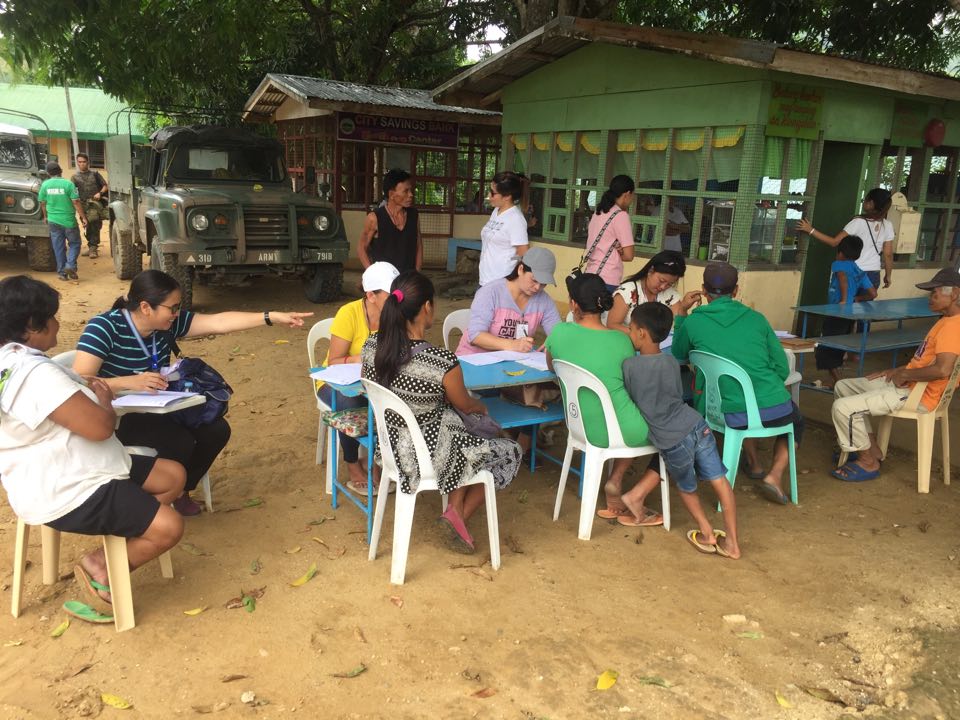 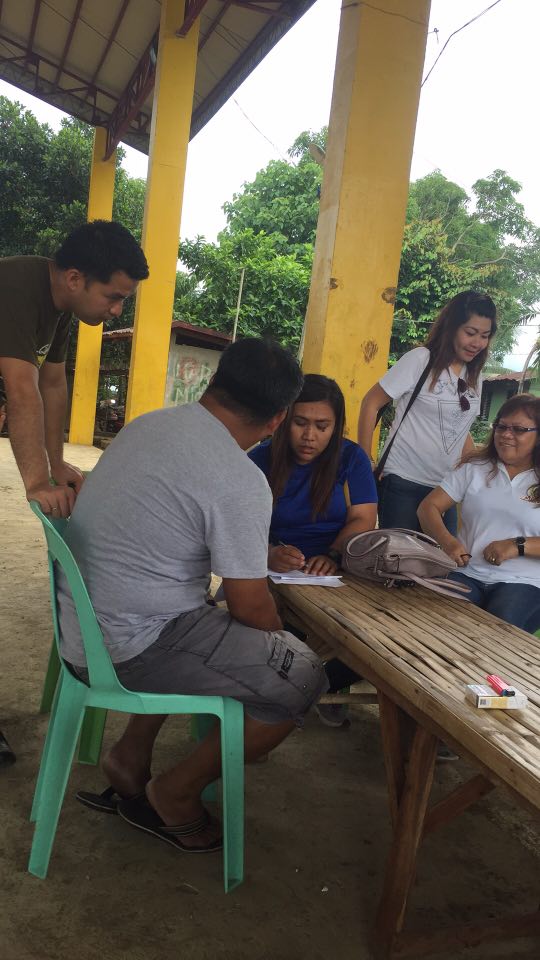 Registration of IDPs using Disaster Assistance Family Access Card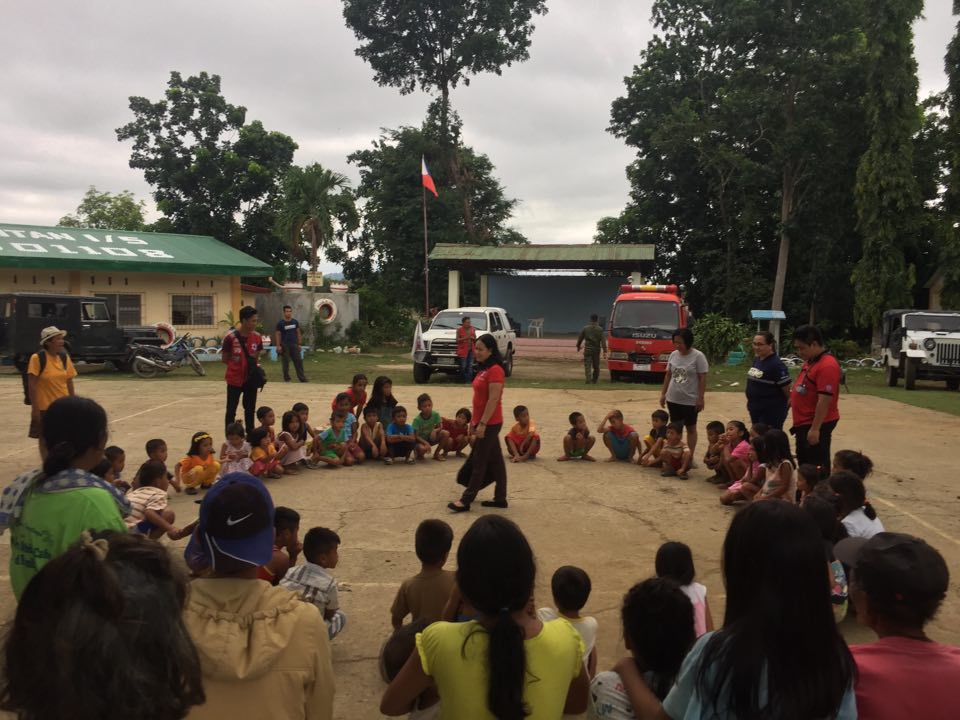 Conduct of MHPSS to affected children (PNRC)REGION / PROVINCE / MUNICIPALITY REGION / PROVINCE / MUNICIPALITY  NUMBER OF AFFECTED  NUMBER OF AFFECTED  NUMBER OF AFFECTED REGION / PROVINCE / MUNICIPALITY REGION / PROVINCE / MUNICIPALITY  Barangays  Families  Persons GRAND TOTALGRAND TOTAL2 206 644 REGION VIREGION VI2 206 644 Negros OccidentalNegros Occidental2 206 644 City of Escalante 2 206 644 REGION / PROVINCE / MUNICIPALITY REGION / PROVINCE / MUNICIPALITY  NUMBER OF EVACUATION CENTERS (ECs)  NUMBER OF EVACUATION CENTERS (ECs)  INSIDE ECs  INSIDE ECs  INSIDE ECs  INSIDE ECs REGION / PROVINCE / MUNICIPALITY REGION / PROVINCE / MUNICIPALITY  NUMBER OF EVACUATION CENTERS (ECs)  NUMBER OF EVACUATION CENTERS (ECs)  Families  Families  Persons  Persons REGION / PROVINCE / MUNICIPALITY REGION / PROVINCE / MUNICIPALITY  CUM  NOW  CUM  NOW  CUM  NOW GRAND TOTALGRAND TOTAL 2 2  206  206  644  644 REGION VIREGION VI 2 2  206  206  644  644 Negros OccidentalNegros Occidental 2 2  206  206  644  644 City of Escalante 2  2 206 206 644 644 REGION / PROVINCE / MUNICIPALITY  TOTAL COST OF ASSISTANCE  TOTAL COST OF ASSISTANCE  TOTAL COST OF ASSISTANCE  TOTAL COST OF ASSISTANCE  TOTAL COST OF ASSISTANCE REGION / PROVINCE / MUNICIPALITY DSWD  LGU NGOs OTHERS  GRAND TOTAL GRAND TOTAL - 104,383.00 -  - 104,383.00 REGION VI - 104,383.00 -  - 104,383.00 Negros Occidental - 104,383.00 -  - 104,383.00  City of Escalante- 104,383.00 -  -  104,383.00 DATESITUATIONS / ACTIONS UNDERTAKEN03 September 2019The Disaster Response Operations Monitoring and Information Center (DROMIC) of the DSWD-DRMB continues to closely coordinate with DSWD-FO VI for significant reports on the status of affected families, assistance, and relief efforts.DATESITUATIONS / ACTIONS UNDERTAKENSeptember 2019DSWD-FO VI is in close coordination with SWAD Negros for the provision of technical assistance on CCCM.The Local Government of Escalante City provided 20 sacks of rice, 10 boxes of sardines, 520 pieces of coffee, 42 dozens of milo, 2 boxes of mineral water (500 ml) and 3 boxes of biscuits.LGU Escalante also provided 1 FFP per affected family consisting of 3 kilos of rice and 4 cans of sardines.DSWD-FO VI is in close coordination with PSWDO Negros Occidental and LGU for further updates and possible augmentation support.